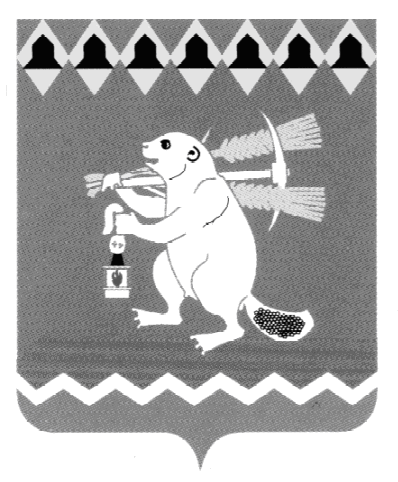 Администрация Артемовского городского округа ПОСТАНОВЛЕНИЕот 21.03.2018                                                                                               № 277-ПАО реализации  областного проекта «Безопасность жизни»на территории Артемовского городского округа в 2018 году С целью обеспечения охвата молодежи Свердловской области профилактическими программами для молодежи и поддержки молодых людей, находящихся в трудной жизненной ситуации, в соответствии с Федеральным законом от 06 октября 2003 года   № 131-ФЗ «Об общих принципах организации местного самоуправления в Российской Федерации»,  государственной программой Свердловской области «Реализация  молодежной политики и патриотического воспитания граждан в Свердловской области до 2024 года», утвержденной постановлением Правительства Свердловской области от 29.12.2017 № 1047-ПП, муниципальной программой Артемовского городского округа «Реализация вопросов местного значения и переданных государственных полномочий в  Артемовском городском округе на период до 2022 года», утвержденной постановлением Администрации Артемовского городского округа от 06.10.2017 № 1094-ПА (с изменениями), руководствуясь статьей 31 Устава Артемовского городского округа,ПОСТАНОВЛЯЮ:1. Реализовать областной проект «Безопасность жизни»» на территории Артемовского городского округа в 2018 году.            2. Утвердить Положение о реализации областного проекта «Безопасность жизни» на территории Артемовского городского округа в 2018 году (Приложение 1).  3. Утвердить состав рабочей группы по реализации областного проекта «Безопасность жизни» на территории Артемовского городского округа в 2018 году (Приложение 2).4. Опубликовать постановление в газете «Артемовский рабочий», разместить на официальном сайте Артемовского городского округа в информационно-телекоммуникационной сети «Интернет».5. Контроль за исполнением постановления возложить на заместителя главы Администрации Артемовского  городского  округа по социальным вопросам Темченкова С.Б.Глава Артемовского городского округа		                            А.В. СамочерновПриложение 1к постановлению АдминистрацииАртемовского городского округаот 21.03.2018 № 277-ПАПоложение о реализации областного проекта «Безопасность жизни» на территории Артемовского городского округа в 2018 году1. Общие положения1. Настоящее Положение регламентирует порядок и сроки реализации  областного проекта «Безопасность жизни» на территории Артемовского городского округа в 2018 году (далее – Проект).2. Инициатором Проекта является Департамент молодежной политики Свердловской области.	3. Модератором Проекта на территории Артемовского городского округа является отдел по работе с детьми и молодежью Администрации Артемовского городского округа (далее – ОДМ).	4. Куратором Проекта является Территориальная комиссия Артемовского района по делам несовершеннолетних и защите их прав (далее – ТКДН и ЗП).5. Участники Проекта - несовершеннолетние жители Артемовского городского округа, состоящие на учете в ТКДН и ЗП. 6. Цель Проекта - профилактика правонарушений среди несовершеннолетних, формирование у несовершеннолетних социально одобряемого поведения, снижения преступности в молодежной среде.Задачи проекта:совершенствование механизмов межведомственного взаимодействия между органами управления и учреждениями системы профилактики безнадзорности и правонарушений несовершеннолетних;совершенствование имеющихся и внедрение новых технологий профилактической работы с несовершеннолетними;повышение уровня профессиональной компетенции специалистов органов и учреждений профилактики безнадзорности и правонарушений несовершеннолетних.Основные направления Проекта:безопасность на дорогах – профилактика нарушений правил дорожного движения, безопасное поведение при переходе проезжей части, поведение на железнодорожных путях;безопасность в информационно-телекоммуникационной сети «Интернет» – пропаганда безопасного поведения в сети «Интернет», информирование молодежи о социально опасных играх, видеороликах, распространении информации, несущей в себе негативные последствия 
для молодежи;безопасность в социуме – мероприятия, направленные на социализацию молодежи, пропаганду толерантного поведения в социуме, развитие активной гражданской позиции и социальной ответственности молодежи;социально опасные заболевания – профилактика ВИЧ/СПИД;профилактика экстремизма, терроризма в молодежной среде. 	9. Расходы, связанные с финансированием Проекта,  осуществляются на принципах софинансирования:  50% - местный бюджет, 50% - областной бюджет.      2.  Порядок реализации Проекта	10. Сроки реализации Проекта: с  01.04.2018 по 30.11.2018.11. Участники Проекта: несовершеннолетние жители Артемовского городского округа, состоящие на учете в ТКДН и ЗП. 12. Рабочая группа по реализации Проекта:1) организует подготовку индивидуальных карт несовершеннолетнего участника Проекта;2) осуществляет набор несовершеннолетних участников Проекта;3) осуществляет и закрепляет за несовершеннолетним участником Проекта специалиста по работе с подростками;4) по согласованию с несовершеннолетним участником Проекта определяет секцию, кружок, клуб, объединение, вид деятельности и увлечения для занятия в свободное время;5) обеспечивает проведение индивидуального консультирования по ведению адаптационных карт несовершеннолетнего участника Проекта, их анализ; 6) организует социально-психологическое сопровождение Проекта;7) осуществляет контроль посещаемости образовательного процесса, культурно-массовых мероприятий несовершеннолетним участником Проекта;8) проводит промежуточный анализ результатов реализации Проекта;9) организует подведение итогов работы по Проекту.13. Специалист-психолог, привлеченный к реализации Проекта с целью оказания психологической помощи несовершеннолетним и их семьям, оказавшимся в трудной жизненной ситуации, представляет рабочей группе:1) ежемесячный отчет о проделанной работе;2) по окончании реализации Проекта - информационный отчет и фотоотчет о проделанной работе.3. Заключительные положения14. Ожидаемый результат от реализации Проекта - снятие подростков с учета в ТКДН и ЗП, снижение уровня преступности и правонарушений, формирование ценностного отношения к себе и окружающему миру, развитие системы совместной деятельности субъектов профилактики Артемовского городского округа и других заинтересованных лиц и организаций по предупреждению асоциального поведения подростков.Приложение 2к постановлению Администрации Артемовского городского округаот 21.03.2018  № 277-ПАСостав рабочей группы по реализации проекта «Безопасность жизни» на территории Артемовского городского округа в 2018 году№ п/пФ.И.О.ДолжностьТемченков Сергей Борисовичзаместитель главы Администрации Артемовского городского округа по социальным вопросам, председательЛесовских Наталия Павловназаведующий отделом по работе с детьми и молодежью Администрации Артемовского городского округа, модератор ПроектаСеребренникова Татьяна Юрьевнапредседатель Территориальной комиссии Артемовского района по делам несовершеннолетних и защите их прав, куратор Проекта (по согласованию)Багдасарян Наталья Валентиновнаначальник Управления образования Артемовского городского округаЕмец Надежда Викторовнадиректор Муниципального бюджетного учреждения по работе с молодежью Артемовского городского округа «Шанс»Останина Вера Ивановнаи.о. директора Государственного автономного образовательного учреждения среднего профессионального образования Свердловской области «Артемовский колледж точного приборостроения» (по согласованию)Гетманская Татьяна Евгеньевнадиректор Государственного бюджетного учреждения социального обслуживания населения Свердловской области «Центр социальной помощи семье и детям Артемовского района» (по согласованию)Ковалева Юлия Сергеевнаначальник отдела спецпрограмм Государственного казенного учреждения службы занятости населения Свердловской области «Артемовский центр занятости» (по согласованию)Губанова Юлия Викторовназаместитель начальника участковых уполномоченных полиции и по делам несовершеннолетних отдела Министерства внутренних дел Российской Федерации по Артемовскому району (по согласованию)Суханов Никита Сергеевичзаведующий отделом по физической культуре и спорту Администрации Артемовского городского округа